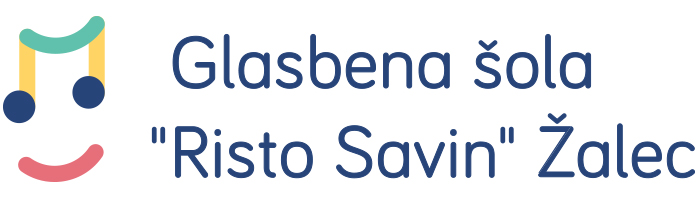 Odprtje razstave v Savinovi hišiČetrtek, 23. januarja 2020, ob 18.00 uriŽalecPROGRAMM. Lončar: A day in AprilF. Carulli: Alla Polacca– Iza Cukjati, kitara, 5. razredMentorica: Katja Klinc, prof. glas. (UN)M. Droždžovski: Bossa for Every Day– Tinkara Mihelič, kitara, 6. razredMentorica: Katja Klinc, prof. glas. (UN)Priprava točk:Katja Klinc, prof. glas. (UN) (1, 2)Organizacija nastopa:M. Keblič, prof.